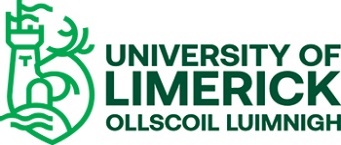 UNIVERSITY of LIMERICKOLLSCOIL LUIMNIGHFaculty of Science & EngineeringApplication to View Examination ScriptDepartment of Computer Science and Information SystemsPlease Note: Script Viewing only applies to the written Final Exams you sat during the timetabled exams at the end of Semester 2 AY2324Script viewing days take place on Tuesday 25 and Wednesday 26 June 2024 from 09h30 – 12h30Student detailsscript view request – module details (One form per module)script viewed (office use only):note date AND TIME for review of your script:Form to be e-mailed to gemma.swift@ul.ie Department of CSIS, no later than 12h00 on Monday 24th June 2024.note date AND TIME for review of your script:Form to be e-mailed to gemma.swift@ul.ie Department of CSIS, no later than 12h00 on Monday 24th June 2024.Date: Time: Venue:Student Name:ID Number:Programme of Study:Year of Study:Email:Module Code:Module Title:Lecturer Name:Department:Date:Time:Student Signature:ID Number:Viewing Supervisors Signature: